Portfolio Note Packet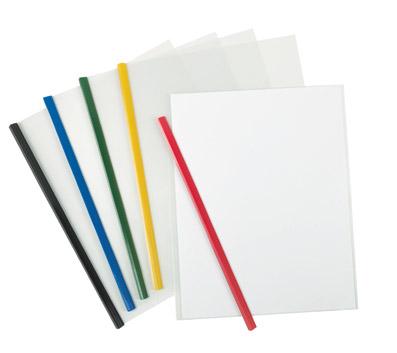 Name: __________________________________________________________Class Period: _______________________________________________________Due Date: __________________________________________I need a report cover by: ________________________________________Introduction Questions:What age can teenagers legally start working? ________________________________________Where can a 14 year old work at? ___________________________________________________________________________________________________________________________________________________________________________________________________What is a requirement to start working at this age? ______________________________________Where is the work permit found? ______________________________________Cover PageWhat is a cover page?What is the purpose of a cover page? What information should be included on a Cover Page? Examples of ways to add creativity but maintain professionalism: Job ApplicationWhat is a Job Application?What is the purpose of a Job Application? What color of ink will make your application look most professional? 
List characteristics about yourself explaining why you are a good candidate for employment? _______________________________________________________________________________________________________________________________________________________________ReferencesWhat is a reference?Types of people someone could use as a reference? People that YOU could use:Reference #1Name: _____________________________________  Reference relationship: _____________________Company Name: ________________________________________________Company Address:_______________________________________________Company Phone number: ________________________________________Email: ________________________________________________________Reference #2
Name: _____________________________________  Reference relationship: _____________________Company Name: ________________________________________________Company Address:_______________________________________________Company Phone number: ________________________________________Email: ________________________________________________________Reference #3Name: _____________________________________  Reference relationship: _____________________Company Name: ________________________________________________Company Address:_______________________________________________Company Phone number: ________________________________________Email: ________________________________________________________Cover LetterWhat is a Cover Letter?What is the purpose of a Cover Letter? The heading of a cover letter looks like this: 		Yours looks like: Jane Doe				Name: ________________________________
1245 School Lane		       Address: ________________________________
Oxford, Iowa 51122        City, State, Zip: _________________________________
(563) 555-5123			Phone: ________________________________
DoeJane@gmail.com		Email: _________________________________Who do I address the Cover Letter to? What information do I include? What information should be included in the first paragraph? What information should be included in the second/middle paragraph? What information should be included in the third/last paragraph? How do you end a professional cover letter? ResumeWhat is a resume?What is the purpose of a resume? What information should be included on a resume? What type of work experiences can teens include: Types of volunteer work to include: List any awards & certificates you have won: What is the importance of spelling/ punctuation? Letter of RecommendationWhat is a letter of recommendation?What is the purpose of a letter of recommendation? What information should be included in the letter of recommendation? Who should write you a letter of recommendation? Thank You LetterWhat is a Thank You Letter?What is the purpose of a Thank You? The heading of a Thank 
You letter looks like this: 		Yours looks like: Jane Doe				Name: ________________________________
1245 School Lane		       Address: ________________________________
Oxford, Iowa 51122        City, State, Zip: _________________________________
(563) 555-5123			Phone: ________________________________
DoeJane@gmail.com		Email: _________________________________Who do I address the Thank You Letter to? What information do I include? What information should be included in the first paragraph? What information should be included in the second/middle paragraph? What information should be included in the third/last paragraph? How do you end a professional Thank You letter? Teachers___________
__________________________ 
  __________________________  _________________________
__________________________ 
  __________________________   